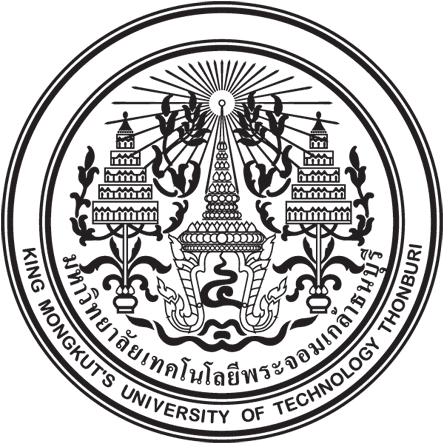 การจัดแบบฟอร์มสำหรับเล่มวิทยานิพนธ์นายชื่อ นามสกุลการค้นคว้าอิสระนี้เป็นส่วนหนึ่งของการศึกษาตามหลักสูตรศิลปศาสตรมหาบัณฑิต สาขาวิชาสังคมศาสตร์สิ่งแวดล้อมคณะศิลปศาสตร์มหาวิทยาลัยเทคโนโลยีพระจอมเกล้าธนบุรีปีการศึกษา 25xxการจัดแบบฟอร์มสำหรับเล่มวิทยานิพนธ์นายชื่อ นามสกุล วศ.บ. (วิศวกรรมสิ่งแวดล้อม)การค้นคว้าอิสระนี้เป็นส่วนหนึ่งของการศึกษาตามหลักสูตรศิลปศาสตรมหาบัณฑิต สาขาวิชาสังคมศาสตร์สิ่งแวดล้อมคณะศิลปศาสตร์มหาวิทยาลัยเทคโนโลยีพระจอมเกล้าธนบุรีปีการศึกษา 25xxคณะกรรมการสอบการค้นคว้าอิสระ.....................................................	ประธานกรรมการสอบการค้นคว้าอิสระ	(ผศ. ดร.ชื่อ นามสกุล).....................................................	กรรมการและอาจารย์ที่ปรึกษาการค้นคว้าอิสระ	(ดร.ชื่อ นามสกุล).....................................................	กรรมการและอาจารย์ที่ปรึกษาการค้นคว้าอิสระ (ร่วม)	(ดร.ชื่อ นามสกุล).....................................................	กรรมการ	(ดร.ชื่อ นามสกุล)ลิขสิทธิ์ของมหาวิทยาลัยเทคโนโลยีพระจอมเกล้าธนบุรีหัวข้อการค้นคว้าอิสระ	การจัดแบบฟอร์มสำหรับเล่มวิทยานิพนธ์
มีบรรทัดที่สองตัวอักษรต้องตรงกับบรรทัดแรกหน่วยกิต	6ผู้เขียน	นายชื่อ นามสกุลอาจารย์ที่ปรึกษา	ผศ. ดร.ชื่อ นามสกุล
ดร.ชื่อ นามสกุลหลักสูตร	ศิลปศาสตรมหาบัณฑิตสาขาวิชา	สังคมศาสตร์สิ่งแวดล้อมภาควิชา	สังคมศาสตร์และมนุษยศาสตร์คณะ	คณะศิลปศาสตร์ปีการศึกษา	25xxบทคัดย่อข้อความข้อความข้อความข้อความข้อความข้อความข้อความข้อความข้อความข้อความข้อความข้อความข้อความข้อความข้อความข้อความข้อความข้อความข้อความข้อความข้อความข้อความข้อความข้อความข้อความข้อความข้อความข้อความข้อความข้อความข้อความข้อความข้อความข้อความข้อความข้อความข้อความข้อความข้อความข้อความข้อความข้อความข้อความข้อความข้อความข้อความข้อความข้อความข้อความข้อความข้อความข้อความข้อความข้อความข้อความข้อความข้อความข้อความข้อความข้อความข้อความข้อความข้อความข้อความข้อความข้อความข้อความข้อความข้อความข้อความข้อความข้อความข้อความข้อความข้อความข้อความข้อความข้อความข้อความข้อความคำสำคัญ:	คำสำคัญ/ คำสำคัญ/ คำสำคัญSpecial Research Project Title	   Thesis FormatSpecial Research Project Credits	   6Candidate		   Mr. Name SurnameThesis Advisors	 Asst. Prof. Dr. Name Surname
 Dr. Name SurnameProgram		   Master of ArtsField of Study		   Environmental Social SciencesDepartment		   Social Sciences & HumanitiesFaculty		   School of Liberal ArtsAcademic Year		   20xxAbstractText Text Text Text Text Text Text Text Text Text Text Text Text Text Text Text Text Text Text Text Text Text Text Text Text Text Text Text Text Text Text Text Text Text Text Text Text Text Text Text Text Text Text Text Text Text Text Text Text Text Text Text Text Text Text Text Text Text Text Text Text Text Text Text Text Text Text Text Text TextText Text Text Text Text Text Text Text Text Text Text Text Text Text Text Text Text Text Text Text Text Text Text Text Text Text Text Text Text Text Text Text Text Text Text Text Text Text Text Text Text Text Text Text Text Text Text Text Text Text Text Text Text Text Text Text Text Text Text Text Text Text Text Text Text TextKeywords: Keywords/ Keywords / Keywordsกิตติกรรมประกาศข้อความข้อความข้อความข้อความข้อความข้อความข้อความข้อความข้อความข้อความข้อความข้อความข้อความข้อความข้อความข้อความข้อความข้อความข้อความข้อความข้อความข้อความข้อความข้อความข้อความข้อความข้อความข้อความข้อความข้อความข้อความข้อความข้อความข้อความข้อความข้อความข้อความข้อความข้อความข้อความข้อความข้อความข้อความข้อความข้อความข้อความข้อความข้อความข้อความข้อความข้อความข้อความข้อความข้อความข้อความข้อความข้อความข้อความข้อความข้อความข้อความข้อความข้อความข้อความข้อความข้อความข้อความข้อความข้อความข้อความข้อความข้อความข้อความข้อความข้อความข้อความข้อความข้อความข้อความข้อความข้อความข้อความข้อความข้อความข้อความข้อความข้อความข้อความข้อความข้อความข้อความข้อความข้อความข้อความข้อความข้อความข้อความข้อความข้อความข้อความข้อความข้อความข้อความข้อความข้อความข้อความข้อความข้อความข้อความข้อความข้อความข้อความข้อความข้อความสารบัญ	หน้าบทคัดย่อภาษาไทย	ขบทคัดย่อภาษาอังกฤษ	คกิตติกรรมประกาศ	งสารบัญ	จรายการตาราง	ชรายการรูปประกอบ	ซบทที่1	บทนำ	xxx1.1	ชื่อหัวข้อ	xxx1.2	ชื่อหัวข้อ	xxx2	ทฤษฎี/ งานวิจัยที่เกี่ยวข้อง	xxx2.1	ชื่อหัวข้อ	xxx2.2	ชื่อหัวข้อ	xxx3	วิธีการทดลอง/วิจัย	xxx3.1	ชื่อหัวข้อ	xxx3.2	ชื่อหัวข้อ	xxx4	ผลการทดลอง/วิจัย	xxx4.1	ชื่อหัวข้อ	xxx4.2	ชื่อหัวข้อ	xxxสารบัญ (ต่อ)		หน้า5	สรุป	xxx5.1	ชื่อหัวข้อ	xxx5.2	ชื่อหัวข้อ	xxxเอกสารอ้างอิง	xxxภาคผนวก	xxxก	ชื่อหัวข้อ	xxxข	ชื่อหัวข้อ	xxxประวัติผู้วิจัย	xxxรายการตารางตาราง	หน้า2.1	ประเภทของเสียที่โรงงานผู้ก่อกำเนิดจะต้องแจ้งและขออนุญาตต่อหน่วยงาน	5
ที่เกี่ยวข้อง4.1	ข้อมูลการขออนุญาตนำกากอุตสาหกรรมแต่ละชนิดออกนอกโรงงาน (แห่งที่ 1)	334.2	ข้อมูลการขออนุญาตนำกากอุตสาหกรรมแต่ละชนิดออกนอกโรงงาน (แห่งที่ 2)	444.3	สรุปรายชื่อกากอุตสาหกรรมทั้งหมดในโรงงานหลอมโลหะ	49ก.1	รหัสชนิดและประเภทของสิ่งปฏิกูลหรือวัสดุที่ไม่ใช้แล้ว	58รายการตาราง (ต่อ)ตาราง	หน้า2.1	ประเภทของเสียที่โรงงานผู้ก่อกำเนิดจะต้องแจ้งและขออนุญาตต่อหน่วยงาน	5
ที่เกี่ยวข้อง4.1	ข้อมูลการขออนุญาตนำกากอุตสาหกรรมแต่ละชนิดออกนอกโรงงาน (แห่งที่ 1)	334.2	ข้อมูลการขออนุญาตนำกากอุตสาหกรรมแต่ละชนิดออกนอกโรงงาน (แห่งที่ 2)	444.3	สรุปรายชื่อกากอุตสาหกรรมทั้งหมดในโรงงานหลอมโลหะ	49ก.1	รหัสชนิดและประเภทของสิ่งปฏิกูลหรือวัสดุที่ไม่ใช้แล้ว	58รายการรูปประกอบรูป	หน้า2.1	ขั้นตอนการเตรียมวัตถุดิบสำหรับเตรียมน้ำเหล็ก	82.2	ผังการเตรียมทรายสำหรับปั้นแบบหล่อทราย	92.3	การเตรียมน้ำเหล็ก	112.4	ผังขั้นตอนการเตรียมน้ำเหล็ก	122.5	ผังขั้นตอนการหยอดน้ำเหล็กและการแยกทรายออกจากชิ้นงาน	142.6	ผังขั้นตอนการทำความสะอาดและการตกแต่งชิ้นงาน	152.7	ผังแสดงกระบวนการที่ก่อให้เกิดกากอุตสาหกรรม	164.1	ผลิตภัณฑ์ของโรงงานแห่งที่ 1	244.2	แผนผังแสดงกระบวนการผลิตและกระบวนการต่างๆที่ก่อให้เกิดกากอุตสาหกรรม	264.3	เครื่องอัดตะกอนและตัวอย่างตะกอนอัดรีดแล้ว	274.4	ตัวอย่างการขออนุญาตนำกากอุตสาหกรรมออกนอกโรงงาน (สก.2)	284.5	กากอุตสาหกรรมไม่อันตรายของโรงงานที่ 1	294.6	ตัวอย่างการจัดเก็บกากอุตสาหกรรมภายในอาคารเปิดหนึ่งด้าน	304.7	ขั้นตอนระบบเอกสารใบกำกับการขนส่ง	304.8	ฝุ่นเตาหลอม	314.9	กากอุตสาหกรรมอันตรายของโรงงานแห่งที่ 1	324.10	แบบฟอร์มการอนุญาตขยายระยะเวลาเก็บกากอุตสาหกรรม	324.11	ขั้นตอนการรีไซเคิลแกนแบบหล่อและทรายหล่อแบบเสื่อมคุณภาพ	Error! Bookmark not defined.4.12	กากตะกอนคอนกรีต	38
รายการรูปประกอบ (ต่อ)รูป	หน้า2.1	ขั้นตอนการเตรียมวัตถุดิบสำหรับเตรียมน้ำเหล็ก	82.2	ผังการเตรียมทรายสำหรับปั้นแบบหล่อทราย	92.3	การเตรียมน้ำเหล็ก	112.4	ผังขั้นตอนการเตรียมน้ำเหล็ก	122.5	ผังขั้นตอนการหยอดน้ำเหล็กและการแยกทรายออกจากชิ้นงาน	142.6	ผังขั้นตอนการทำความสะอาดและการตกแต่งชิ้นงาน	152.7	ผังแสดงกระบวนการที่ก่อให้เกิดกากอุตสาหกรรม	164.1	ผลิตภัณฑ์ของโรงงานแห่งที่ 1	244.2	แผนผังแสดงกระบวนการผลิตและกระบวนการต่างๆที่ก่อให้เกิดกากอุตสาหกรรม	26รายการสัญลักษณ์สัญลักษณ์	=	ความหมายสัญลักษณ์	=	ความหมายสัญลักษณ์	=	ความหมายสัญลักษณ์	=	ความหมายสัญลักษณ์	=	ความหมายสัญลักษณ์	=	ความหมายสัญลักษณ์	=	ความหมายสัญลักษณ์	=	ความหมายสัญลักษณ์	=	ความหมายสัญลักษณ์	=	ความหมายสัญลักษณ์	=	ความหมายสัญลักษณ์	=	ความหมายสัญลักษณ์	=	ความหมายประมวลศัพท์และคำย่อศัพท์หรือคำย่อ	=	ความหมายศัพท์หรือคำย่อ	=	ความหมายศัพท์หรือคำย่อ	=	ความหมายศัพท์หรือคำย่อ	=	ความหมายศัพท์หรือคำย่อ	=	ความหมายศัพท์หรือคำย่อ	=	ความหมายศัพท์หรือคำย่อ	=	ความหมายศัพท์หรือคำย่อ	=	ความหมายบทที่ 1 บทนำความสำคัญและที่มาของงานวิจัยเนื้อหาเนื้อหาเนื้อหาเนื้อหาเนื้อหาเนื้อหาเนื้อหาเนื้อหาเนื้อหาเนื้อหาเนื้อหาเนื้อหาเนื้อหาเนื้อหาเนื้อหาเนื้อหาเนื้อหาเนื้อหาเนื้อหาเนื้อหาเนื้อหาเนื้อหาเนื้อหาเนื้อหาเนื้อหาเนื้อหาเนื้อหาเนื้อหาเนื้อหาเนื้อหาเนื้อหาเนื้อหาเนื้อหาเนื้อหาเนื้อหาเนื้อหาเนื้อหาเนื้อหาเนื้อหาเนื้อหาเนื้อหาเนื้อหาเนื้อหาเนื้อหาเนื้อหาเนื้อหาวัตถุประสงค์ของงานวิจัยเนื้อหา
(กรณีมีมากกว่า 1 บรรทัด)เนื้อหาขอบเขตงานวิจัยเนื้อหาเนื้อหาประโยชน์และผลที่คาดว่าจะได้รับจากงานวิจัยเนื้อหาเนื้อหาบทที่ 2 การจัดรูปเล่มการตั้งค่าขนาดและขอบกระดาษกระดาษใช้ขนาด A4 (21.0 cm*29.7 cm) ตั้งค่าขอบหน้ากระดาศให้เป็น Top = 3 cm, Left = 4 cm, Right = 2 cm และ Bottom = 2 cmขนาดตัวอักษรLevel 1: บทที่ 1 ให้ใช้ขนาด 22 ตัวหนาLevel 2: 1 จุด เช่น 1.1 ให้ใช้ขนาด 20 ตัวหนาLevel 3: 2 จุด เช่น 1.1.1 ให้ใช้ขนาด 18 ตัวหนาLevel 4: 3 จุด เช่น 1.1.1.2 ให้ใช้ขนาด 16 ตัวหนาหัวข้อย่อย (ใช้หลังจาก มี 3จุดแล้ว) ให้ใช้ขนาด 16 ตัวหนาตัวอักษรข้อความหรือเนื้อหา (ใช้ขนาด 16 ไม่ต้องตัวหนา)ยกตัวอย่างเช่นLevel 2 (ขนาด 20 ตัวหนา)เนื้อหา2.3.1	Level 3 (ขนาด 18 ตัวหนา)เนื้อหา2.3.1.1	Level 4 (ขนาด 16 ตัวหนา)เนื้อหา1. หัวข้อย่อย 1เนื้อหาเนื้อหาเนื้อหาเนื้อหาเนื้อหาเนื้อหาเนื้อหาเนื้อหาเนื้อหาเนื้อหาเนื้อหาเนื้อหาเนื้อหาเนื้อหาเนื้อหาเนื้อหาเนื้อหาเนื้อหาเนื้อหาเนื้อหาเนื้อหาเนื้อหาย่อยเนื้อหาย่อยเนื้อหาย่อยเนื้อหาย่อยเนื้อหาย่อยเนื้อหาย่อยเนื้อหาย่อยเนื้อหาย่อยเนื้อหาย่อยเนื้อหาย่อยเนื้อหาย่อยเนื้อหาย่อยเนื้อหาย่อยเนื้อหาย่อยเนื้อหาย่อยเนื้อหาย่อยเนื้อหาย่อยเนื้อหาย่อยเนื้อหาย่อยเนื้อหาย่อยเนื้อหาย่อยเนื้อหาย่อยเนื้อหาย่อยเนื้อหาย่อยเนื้อหาย่อยเนื้อหาย่อยเนื้อหาย่อยเนื้อหาย่อยเนื้อหาย่อยเนื้อหาย่อยเนื้อหาย่อยเนื้อหาย่อยเนื้อหาย่อยเนื้อหาย่อยเนื้อหาย่อยเนื้อหาย่อย2. หัวข้อย่อย 2เนื้อหาการพิมพ์ข้อความเนื้อหาเนื้อหาเนื้อหาเนื้อหาเนื้อหาเนื้อหาเนื้อหาเนื้อหาเนื้อหาเนื้อหาเนื้อหาเนื้อหาเนื้อหาเนื้อหาเนื้อหาเนื้อหาเนื้อหาเนื้อหาเนื้อหาเนื้อหาเนื้อหาเนื้อหาเนื้อหาเนื้อหาเนื้อหาเนื้อหาเนื้อหาเนื้อหาเนื้อหาเนื้อหาเนื้อหาเนื้อหาเนื้อหาเนื้อหาเนื้อหาเนื้อหาเนื้อหาเนื้อหาเนื้อหาเนื้อหาเนื้อหาเนื้อหาเนื้อหาเนื้อหาเนื้อหาเนื้อหาเนื้อหาเนื้อหาเนื้อหาเนื้อหาเนื้อหาเนื้อหาเนื้อหาเนื้อหาเนื้อหาเนื้อหาเนื้อหาเนื้อหาเนื้อหาเนื้อหาเนื้อหาเนื้อหาเนื้อหาเนื้อหาเนื้อหาเนื้อหาเนื้อหาเนื้อหาเนื้อหาเนื้อหาเนื้อหาเนื้อหาเนื้อหาเนื้อหาเนื้อหาเนื้อหาเนื้อหาเนื้อหาเนื้อหาเนื้อหาเนื้อหาเนื้อหาเนื้อหาเนื้อหาเนื้อหาเนื้อหาเนื้อหาเนื้อหาเนื้อหาเนื้อหาตารางที่ 2.1	ตัวอย่างหน้ากระดาษแนวนอนตารางที่ 2.1	ตัวอย่างหน้ากระดาษแนวนอน (ต่อ)บทที่ 3 รูปภาพการใส่รูปภาพและพิมพ์ชื่อรูปภาพรูปภาพต้องจัดรูปและชื่อรูปให้อยู่กึ่งกลางหน้ากระดาษ และเลขรูปที่ใช้ตัวหนา และคำอธิบายต้องอยู่ใต้รูป จัดแนวให้ตรงกันการใส่รูปแบบไม่มีอ้างอิง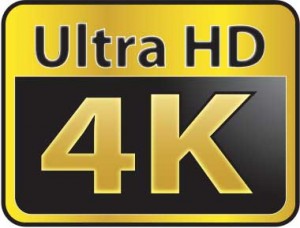 รูปที่ 2.1	 ชื่อรูป (ควรเป็นรูปชัดๆ)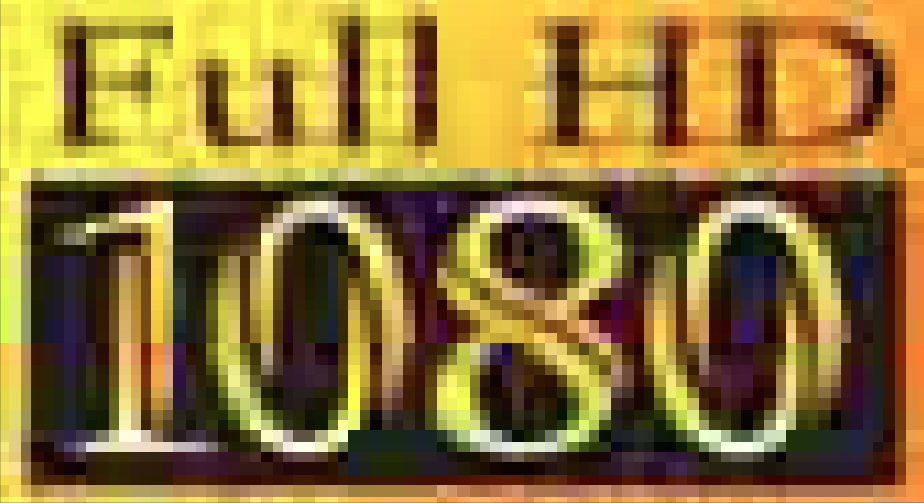 	(ก) รูปไม่ชัด	(ข) รูปชัดรูปที่ 2.2	 กรณีมีหลายรูป แบบที่ 1	(ก)	(ข)รูปที่ 2.2	กรณีมีหลายรูป แบบที่ 2
(ก) รูปไม่ชัด
(ข) รูปชัดการใส่รูปแบบมีอ้างอิงรูปที่ 2.4	ชื่อรูป (ควรเป็นรูปชัดๆ)
(ที่มา: ระบุชื่อคนหรือหน่วยงาน, 2560)	(ก) รูปไม่ชัด	(ข) รูปชัดรูปที่ 2.5	กรณีมีหลายรูป แบบที่ 1
(ที่มา: ระบุชื่อคนหรือหน่วยงาน, 2560)	(ก)	(ข)รูปที่ 2.6	กรณีมีหลายรูป แบบที่ 1
(ก) รูปไม่ชัด
(ข) รูปชัด
(ที่มา: ระบุชื่อคนหรือหน่วยงาน, 2560)บทที่ 4 ตารางและสมการการใส่ตารางเลขที่ตารางเป็นตัวหนา คำอธิบายตารางต้องอยู้ด้านบนตาราง การจัดตารางและชื่อตารางให้อยู่ชิดขอบซ้ายของหน้ากระดาษโดยการเรียงเลขตารางต้องเรียงโดยใช้ บท.ลำดับของตารางในบทนั้น เช่น ตารางที่ 3.1 ตารางที่ 3.2ตารางที่ 4.1	ตัวอย่างการใส่ตาราง..........................................................................................................ชื่อตาราง (กรณีมีมากกว่า 1 บรรทัด)	(ที่มา: ระบุชื่อคนหรือหน่วยงาน, 2560)ตารางที่ 4.1	ตัวอย่างการใส่ตาราง..........................................................................................................ชื่อตาราง (กรณีมีมากกว่า 1 บรรทัด) (ต่อ)	(ที่มา: ระบุชื่อคนหรือหน่วยงาน, 2560)การใส่สมการกรณีที่มีการใส่สมการจะต้องจัดสมการนั้นๆ ให้อยู่กึ่งกลางหน้ากระดาษ และกำหนดเลขทีสมการด้วนการนำเลขบทที่ปรากฎเลขสมการคั้นด้วยจุด (.) ตามด้วยลำดับของสมการ เช่น (2.1) คือสมการในบทที่ 2 ลำดับสมการที่ 1 เป็นต้น โดยจัดเลขที่สมการในเล่มวิทยานิพนธ์จัดชิดขวาทั้งหมดดังตัวอย่างต่อไปนี้		(4.1)เนื้อหาเนื้อหาเนื้อหาเนื้อหาเนื้อหาเนื้อหาเนื้อหาเนื้อหาเนื้อหาเนื้อหาเนื้อหาบทที่ 5 การใส่เอกสารอ้างอิงการใส่อ้างอิงจะต้องเรียงตามตัวอักษรโดยใช้ ภาษาไทยขึ้นก่อน และตามด้วยภาษาอังกฤษ โดยรูปแบบการอ้างอิงต้องเป็นไปตามเงื่อนไขต่อไปนี้5.1 การอ้างอิงหนังสือชื่อผู้แต่งหรือบรรณาธิการ, ปีที่พิมพ์, ชื่อหนังสือ, ครั้งที่พิมพ์, สำนักพิมพ์, สถานที่พิมพ์, หน้า.นภดล เรียบเลิศหิรัญ, 2538, การปลูกพืชไร้ดิน, สำนักพิมพ์รั้วเขียว, กรุงเทพฯ, หน้า 10-15.Douglas, J.S., 1975, Hydroponics: The Bengal System with Notes on other Methods ofSoilless Cultivation, 5th ed., Oxford University Press, Oxford, pp. 32-47.5.2 การอ้างอิงบทความในวารสารชื่อผู้แต่ง, ปีที่พิมพ์, “ชื่อบทความ”, ชื่อเต็มของวารสาร, ปีที่ (Vol.), ฉบับที่หรือเล่มที่ (No.), หน้า.ปฏิมา เทพยายน, รัตนา จิระรัตน์ตานนท์ และดุษฎี อุตภาพ, 2542, “การผลิตเยื่อแผ่นเซรามิคชนิดไมโครฟิลเตรชันจากอลูมินา”, วารสารวิจัยและพัฒนา มจธ., ปีที่ 22, ฉบับที่ 1, หน้า 3-17.Dewehinst, C., 1986a, “Hot Air Over the Himalayas”, World Geographic, Vol. 1, No. 4, pp. 44-45.5.3 การอ้างอิงบทความในรายงานประชุมวิชาการชื่อผู้แต่ง, ปีที่พิมพ์, “ชื่อบทความ”, ชื่อการประชุม, ครั้งที่ประชุม (ถ้ามี), วัน เดือน ปี ที่ประชุม, สถานที่ประชุม, หน้า.สมบัติ อินทร, 2548, “การจัดทำวิทยานิพนธ์”, ประสิทธิภาพในการจัดพิมพ์วิทยานิพนธ์, ครั้งที่ 2, 3 ตุลาคม 2548, มหาวิทยาลัยเทคโนโลยีพระจอมเกล้าธนบุรี, หน้า 1-100.Chucheepsakul, S., Monprapussorn, T. and Huang, T., 2000, “Buckling of Marine Elastica Pipes Transporting Fluid: Heavy Imperfection Column Behavior”, The 1st International Conference on Structural Stability and Dynamics, December 7-9, Taipei, Taiwan, pp. 249-254.5.4 การอ้างอิงหนังสือพิมพ์ชื่อผู้เขียนบทความ, ปีที่พิมพ์, “ชื่อบทความ”, ชื่อหนังสือพิมพ์, วันที่ , หน้า.มรกต ตันติเจริญ, 2548, “เทคโนโลยีชีวภาพ”, เดลินิวส์, 5 กันยายน, หน้า 5.Samas, U., 2013, “Biomass”, Nation, May 13, p. 6.5.5 การอ้างอิงวิทยานิพนธ์ชื่อผู้แต่ง, ปีที่พิมพ์, ชื่อวิทยานิพนธ์, วิทยานิพนธ์ปริญญา... สาขาวิชา... คณะ... มหาวิทยาลัย..., หน้า.อารีย์ เสนนันท์สกุล, 2540, การคัดเลือกเทคนิคที่เหมาะสมในการปลูกพืชโดยวิธีไฮโดร โปนิกส์, วิทยานิพนธ์ปริญญาเกษตรศาสตรมหาบัณฑิต สาขาวิชาพืชสวน คณะเกษตรศาสตร์ มหาวิทยาลัยเกษตรศาสตร์, หน้า 58-60.Arlema, N. and Evans, E.S., 2014, Air Control, Master of Engineering Thesis, Mechanical Education Engineering, Faculty of Engineering, King Mongkut’s University of Technology Thonburi, p. 59.5.6 การอ้างอิงสิทธิบัตรชื่อผู้จดสิทธิบัตร, ปีที่ได้รับการจดสิทธิบัตร, ชื่อสิ่งประดิษฐ์, ประเทศที่จดสิทธิบัตร หมายเลขของสิทธิบัตร.Auriol, A. and Gillot, J., 1988, Porous Material and Tubular Filter Made of Said Material, US. Patent, No. 4, 724, 078.5.7 การอ้างอิง World Wide Webชื่อผู้เขียนบทความ, ชื่อของ Web Page [Online], Available: URL [วันที่สืบค้น].Kanma, W., What is nano [Online], Available: http://www.nano.com/html [2014, May 20].วารีนาวา, สายน้ำคือชีวิต [Online], Available: http://www.wiki.com/319/html [20 เมษายน 2558]เอกสารอ้างอิงนภดล เรียบเลิศหิรัญ, 2538, การปลูกพืชไร้ดิน, สำนักพิมพ์รั้วเขียว, กรุงเทพฯ, หน้า 10-15.ปฏิมา เทพยายน, รัตนา จิระรัตน์ตานนท์ และดุษฎี อุตภาพ, 2542, “การผลิตเยื่อแผ่นเซรามิคชนิดไมโครฟิลเตรชันจากอลูมินา”, วารสารวิจัยและพัฒนา มจธ., ปีที่ 22, ฉบับที่ 1, หน้า 3-17.มรกต ตันติเจริญ, 2548, “เทคโนโลยีชีวภาพ”, เดลินิวส์, 5 กันยายน, หน้า 5.วารีนาวา, สายน้ำคือชีวิต [Online], Available: http://www.wiki.com/319/html [20 เมษายน 2558]สมบัติ อินทร, 2548, “การจัดทำวิทยานิพนธ์”, ประสิทธิภาพในการจัดพิมพ์วิทยานิพนธ์, ครั้งที่ 2, 3 ตุลาคม 2548, มหาวิทยาลัยเทคโนโลยีพระจอมเกล้าธนบุรี, หน้า 1-100.อารีย์ เสนนันท์สกุล, 2540, การคัดเลือกเทคนิคที่เหมาะสมในการปลูกพืชโดยวิธีไฮโดร โปนิกส์, วิทยานิพนธ์ปริญญาเกษตรศาสตรมหาบัณฑิต สาขาวิชาพืชสวน คณะเกษตรศาสตร์ มหาวิทยาลัยเกษตรศาสตร์, หน้า 58-60.Arlema, N. and Evans, E.S., 2014, Air Control, Master of Engineering Thesis, Mechanical Education Engineering, Faculty of Engineering, King Mongkut’s University of Technology Thonburi, p. 59.Auriol, A. and Gillot, J., 1988, Porous Material and Tubular Filter Made of Said Material, US. Patent, No. 4, 724, 078.Chucheepsakul, S., Monprapussorn, T. and Huang, T., 2000, “Buckling of Marine Elastica Pipes Transporting Fluid: Heavy Imperfection Column Behavior”, The 1st International Conference on Structural Stability and Dynamics, December 7-9, Taipei, Taiwan, pp. 249-254.Dewehinst, C., 1986a, “Hot Air Over the Himalayas”, World Geographic, Vol. 1, No. 4, pp. 44-45.Douglas, J.S., 1975, Hydroponics: The Bengal System with Notes on other Methods ofKanma, W., What is nano [Online], Available: http://www.nano.com/html [2014, May 20].Samas, U., 2013, “Biomass”, Nation, May 13, p. 6.Soilless Cultivation, 5th ed., Oxford University Press, Oxford, pp. 32-47.ภาคผนวก กชื่อภาคผนวกเนื้อหาภาคผนวก กเนื้อหาภาคผนวก กเนื้อหาภาคผนวก กเนื้อหาภาคผนวก กเนื้อหาภาคผนวก กเนื้อหาภาคผนวก กเนื้อหาภาคผนวก กเนื้อหาภาคผนวก กเนื้อหาภาคผนวก กเนื้อหาภาคผนวก กเนื้อหาภาคผนวก กเนื้อหาภาคผนวก กเนื้อหาภาคผนวก กเนื้อหาภาคผนวก กเนื้อหาภาคผนวก กเนื้อหาภาคผนวก กภาคผนวก ขชื่อภาคผนวกเนื้อหาภาคผนวก ขเนื้อหาภาคผนวก ขเนื้อหาภาคผนวก ขเนื้อหาภาคผนวก ขเนื้อหาภาคผนวก ขเนื้อหาภาคผนวก ขเนื้อหาภาคผนวก ขเนื้อหาภาคผนวก ขเนื้อหาภาคผนวก ขเนื้อหาภาคผนวก ขเนื้อหาภาคผนวก ขเนื้อหาภาคผนวก ขเนื้อหาภาคผนวก ขเนื้อหาภาคผนวก ขเนื้อหาภาคผนวก ขประวัติผู้วิจัยชื่อ – สกุล	นายชื่อ นามสกุลวัน เดือน ปีเกิด	22 มิถุนายน 2534
ประวัติการศึกษาระดับมัธยมศึกษา	ประโยคมัธยมศึกษาตอนปลาย
โรงเรียน........ ปีการศึกษา 2551ระดับปริญญาตรี	วิศวกรรมศาสตรบัณฑิต สาขาวิชาวิศวกรรมสิ่งแวดล้อม
มหาวิทยาลัยเทคโนโลยีพระจอมเกล้าธนบุรี ปีการศึกษา 2555ระดับปริญญาโท	วิศวกรรมศาสตรมหาบัณฑิต สาขาวิชาวิศวกรรมสิ่งแวดล้อม
มหาวิทยาลัยเทคโนโลยีพระจอมเกล้าธนบุรี ปีการศึกษา 2557ทุนการศึกษา หรือทุนวิจัย	ทุนอุดหนุนสนับสนุนการวิจัยระดับบัณฑิตศึกษา
ทบวงมหาวิทยาลัย ปีงบประมาณ 2557ประวัติการทำงาน	- วิศวกร โยธา
ห้างหุ้นส่วนจำกัด สิทธิพงษ์รวมมิตร พ.ศ. 2551-2555
- วิศวกร โยธา
บริษัท อิตาเลี่ยนไทย จำกัด พ.ศ. 2555-ปัจจุบันผลงานที่ได้รับการตีพิมพ์	Kiattikomol, K., Jaturapitakkul, C. and Tangpagasit, J., 2000, “Effect of Insoluble Residue on Properties of Portland Cement”, Cement and Concrete Research, Vol. 30, No. 8, pp. 1209-1214.